Wavguides listL = 100, quantity = 6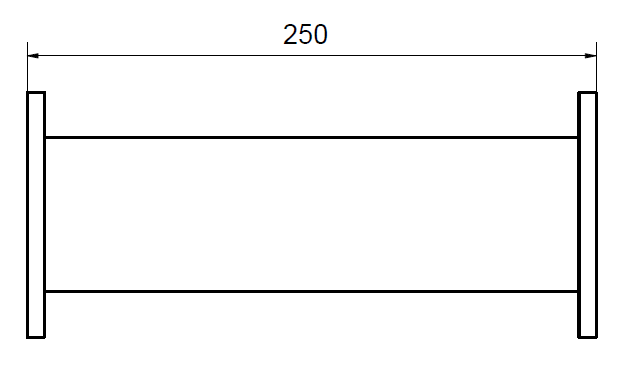 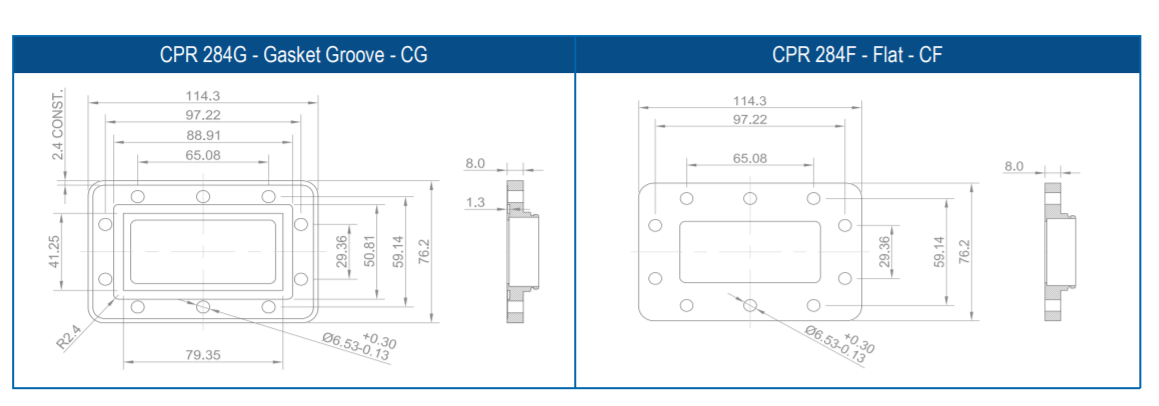 L = 150, quantity = 3L = 200, quantity = 9L = 300, quantity = 1L = 400, quantity = 3L = 500, quantity = 6L = 597, quantity = 1L = 650, quantity = 1L = 770, quantity = 2L = 779, quantity = 1L = 945, quantity = 2L = 1000, quantity = 5L = 1100, quantity = 2L = 1500, quantity = 10E-bend, quantity = 9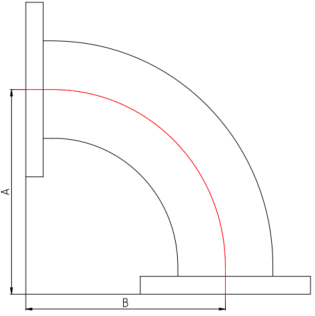 H-bend, quantity = 18Flexible waveguide L = 597, quantity = 1Flexible waveguide L = 770, quantity = 1L.p.Length [mm]Quantity1Straight / 10062Straight / 15033Straight / 20094Straight / 30015Straight / 40036Straight / 50067Straight / 59718Straight / 65019Straight / 770210Straight / 779111Straight / 945212Straight / 1000513Straight / 1100214Straight / 15001015E-bend150x150916H-bend 150x1501817597 (flexible)118770 (flexible)1Mechanical SpecificationsFlange typeCPR284FFlange typeCPR284GMaterialBrass / CopperOutside finishAnticorrosin grey paintWeight ± 20%1,452 kg Frequency range2.6-3.95 GHzVSWR (Max)1,10Peak power up to up to 7,5 MWAve. Power up toup to 20kWPulse lenght up toup to 12 usPRF up toup to 300HzDielectric gas SF6 pressure 3barMechanical SpecificationsFlange typeCPR284FFlange typeCPR284GMaterialBrass / CopperOutside finishAnticorrosin grey paintWeight ± 20%1,7 kg Frequency range2.6-3.95 GHzVSWR (Max)1,10Peak power up to 7,5 MWAve. Powerup to 20kWPulse lenghtup to 12 usPRFup to 300HzDielectric gas SF6 pressure 3barMechanical SpecificationsFlange typeCPR284FFlange typeCPR284GMaterialBrass / CopperOutside finishAnticorrosin grey paintWeight ± 20%2 kg Frequency range2.6-3.95 GHzVSWR (Max)1,10Peak powerup to 7,5 MWAve. Powerup to 20kWPulse lenghtup to 12 usPRFup to 300HzDielectric gas SF6 pressure 3barMechanical SpecificationsFlange typeCPR284FFlange typeCPR284GMaterialBrass / CopperOutside finishAnticorrosin grey paintFrequency range2.6-3.95 GHzVSWR (Max)1,10Weight2,6 kgPeak powerup to 7,5 MWAve. Powerup to 20kWPulse lenghtup to 12 usPRFup to 300HzDielectric gas SF6 pressure 3barMechanical SpecificationsFlange typeCPR284FFlange typeCPR284GMaterialBrass / CopperOutside finishAnticorrosin grey paintWeight ± 20%3,2 kg Frequency range2.6-3.95 GHzVSWR (Max)1,10Peak powerup to 7,5 MWAve. Powerup to 20kWPulse lenghtup to 12 usPRFup to 300HzDielectric gas SF6 pressure 3barMechanical SpecificationsFlange typeCPR284FFlange typeCPR284GMaterialBrass / CopperOutside finishAnticorrosin grey paintWeight ± 20%3,8 kg Frequency range2.6-3.95 GHzVSWR (Max)1,10Peak powerup to 7,5 MWAve. Powerup to 20kWPulse lenghtup to 12 usPRFup to 300HzDielectric gas SF6 pressure 3barMechanical SpecificationsFlange typeCPR284FFlange typeCPR284GMaterialBrass / CopperOutside finishAnticorrosin grey paintWeight ± 20%4,4 kg Frequency range2.6-3.95 GHzVSWR (Max)1,10Peak powerup to 7,5 MWAve. Powerup to 20kWPulse lenghtup to 12 usPRFup to 300HzDielectric gas SF6 pressure 3barMechanical SpecificationsFlange typeCPR284FFlange typeCPR284GMaterialBrass / CopperOutside finishAnticorrosin grey paintWeight ± 20%4,7 kg Frequency range2.6-3.95 GHzVSWR (Max)1,10Peak powerup to 7,5 MWAve. Powerup to 20kWPulse lenghtup to 12 usPRFup to 300HzDielectric gas SF6 pressure 3barMechanical SpecificationsFlange typeCPR284FFlange typeCPR284GMaterialBrass / CopperOutside finishAnticorrosin grey paintWeight ± 20%5,4 kg Frequency range2.6-3.95 GHzVSWR (Max)1,10Peak powerup to 7,5 MWAve. Powerup to 20kWPulse lenghtup to 12 usPRFup to 300HzDielectric gas SF6 pressure 3barMechanical SpecificationsFlange typeCPR284FFlange typeCPR284GMaterialBrass / CopperOutside finishAnticorrosin grey paintWeight ± 20%5,5 kg Frequency range2.6-3.95 GHzVSWR (Max)1,10Peak powerup to 7,5 MWAve. Powerup to 20kWPulse lenghtup to 12 usPRFup to 300HzDielectric gas SF6 pressure 3barMechanical SpecificationsFlange typeCPR284FFlange typeCPR284GMaterialBrass / CopperOutside finishAnticorrosin grey paintWeight ± 20%6,5 kg Frequency range2.6-3.95 GHzVSWR (Max)1,10Peak powerup to 7,5 MWAve. Powerup to 20kWPulse lenghtup to 12 usPRFup to 300HzDielectric gas SF6 pressure 3barMechanical SpecificationsFlange typeCPR284FFlange typeCPR284GMaterialBrass / CopperOutside finishAnticorrosin grey paintWeight ± 20%6,8 kg Frequency range2.6-3.95 GHzVSWR (Max)1,10Peak powerup to 7,5 MWAve. Powerup to 20kWPulse lenghtup to 12 usPRFup to 300HzDielectric gas SF6 pressure 3barMechanical SpecificationsFlange typeCPR284FFlange typeCPR284GMaterialBrass / CopperOutside finishAnticorrosin grey paintWeight ± 20%7,4 kg Frequency range2.6-3.95 GHzVSWR (Max)1,10Peak powerup to 7,5 MWAve. Powerup to 20kWPulse lenghtup to 12 usPRFup to 300HzDielectric gas SF6 pressure 3barMechanical SpecificationsFlange typeCPR284FFlange typeCPR284GMaterialBrass / CopperOutside finishAnticorrosin grey paintWeight ± 20%9,8 kg Frequency range2.6-3.95 GHzVSWR (Max)1,10Peak powerup to 7,5 MWAve. Powerup to 20kWPulse lenghtup to 12 usPRFup to 300HzDielectric gas SF6 pressure 3barMechanical SpecificationsFlange typeCPR284FFlange typeCPR284GMaterialBrass / CopperOutside finishAnticorrosin grey paintWeight ± 20%2,2 kg Frequency range2.6-3.95 GHzVSWR (Max)1,10Peak powerup to 7,5 MWAve. Powerup to 20kWPulse lenghtup to 12 usPRFup to 300HzDielectric gas SF6 pressure 3barMechanical SpecificationsFlange typeCPR284FFlange typeCPR284GMaterialBrass / CopperOutside finishAnticorrosin grey paintWeight ± 20%2,2 kg Frequency range2.6-3.95 GHzVSWR (Max)1,10Peak powerup to 7,5 MWAve. Powerup to 20kWPulse lenghtup to 12 usPRFup to 300HzDielectric gas SF6 pressure 3barMechanical SpecificationsFlange typeCPR284FFlange typeCPR284GMaterialBrass / CopperPeak powerup to 2,2 MWAve. Powerup to 5kWPRFup to 150HzMechanical SpecificationsFlange typeCPR284FFlange typeCPR284GMaterialBrass / CopperPeak powerup to 2,2 MWAve. Powerup to 5kWPRFup to 150Hz